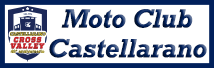 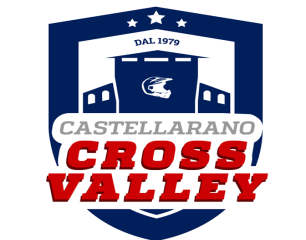 COMUNICATO STAMPA 04-23   Avvincente il Minicross e Motocross ed Epoca FMI al Città di Castellarano Domenica 16 aprile si è aperta la stagione 2023 al Crossodromo Comunale Città di Castellarano. Con la prova interregionale del Campionato Regionale Minicross e Motocross FMI Emilia Romagna, sui 1900 metri del tracciato preparato al meglio dallo staff organizzativo del Moto Club Castellarano è andata in scena un’avvincente giornata di gare con oltre 160 piloti al via. Dopo prove, qualifiche e doppie finali, questa domenica adrenalica al Castellarano Cross Valley ha visto questi risultati. Ad aprire la bagarre è stata la classe MX2 tra Elite, Fast ed Expert dove Mattia Roncaglia havinto entrambe le finali, prima su Yuri Quarti e Alessandro Manucci e poi su Manucci e Quarti. Le assolute così hanno visto Mattia Roncaglia anche vincente della Fast, Yuri Quarti della Elite e il miglior Expert è stato Cristian Cantergiani 6° nelle due manche. A seguire la MX1, sempre tra Elite,Fast ed Expert, dove l’unico Elite, Francesco Giordano, centra l’holeshot in entrambe le finali poi in gara uno è stato Edoardo Bersanelli ad avere la meglio su Marco Roncaglia rimontante dopo la  caduta al via e su Lorenzo Albieri mentre Giordano finisce al 4° posto. In gara due, questa volta Giordano non sbaglia ed ha condotto dall’inizio al traguardo da vincente mentre Bersanelli e Roncaglia si scontrano in partenza. Bersanelli è costretto al ritiro mentre Roncaglia rimonta di nuovo fino la 3° alle spalle del solido Lorenzo Albieri. Le assolute così hanno visto l’Elite a Francesco Giordano, la Fast a Lorenzo Albieri e la Expert a Mattia Lolli con un 7° ed un 6° nelle due finali. La storia del moticlismo artigliato, con la gara del motocross d’Epoca, al suo esordio regionale,  le sue moto e le sue tante categorie. A vincere questa prima a Castellarano imponendosi su tutti in entrambe le finali è stato Daniele Dalla Tommasina della Evo2, poi nella D1 e D2 successo per Giuliano Giovanelli, la D3 a Stefano Miani, la E2 e E3 a Marcello Ceci, la E4 ad Alessandro Cevolani, la Evo 1 a Fabio Marino, la G Over a Gianluca Credi e la Vintage a Gianluca Gallingani. Tornando all’attuale, è stata la 125cc divisa tra Senior e Junior a concludere il motocross. Nella gara Senior, a vincere l’assoluta con glistessi punti, è stato il neo laureato Matteo Piumi vincente di gara due ad avere la meglio sull’altro laureato Mirco Munari vincente di gara uno. Sul terzo gradino di giornata Nicoò Folli 2° nella prima e 5° nella successiva. Sebastiano Casamenti invece si è imposto in entrabe le finali della Junior, prima sul lombardo Davide Zanone e poi su Manuel Franchni. Terzo nelle due finali Matteo Coppelli. A completare lo spettacolo di giornata ci hanno poi pensato i giovanissimi del Minicross con le gare della 65cc tra Debuttanti e Cadetti e la 85cc tra Junior e Senior. Nella gara tra le ruote piccole della 65cc, si è imposto in entrambe le finali il cadetto lombardo Giacomo Donde con 2° di giornata il miglior emiliano romagnolo Alessandro Casamenti e 3° il veneto Nico Giacobbe, mentre la Debuttanti  ha visto il successo del parmense Riccardo Galia sui lombardi Mattia Ventura e Simone Mantovani. Nella categoria Cadetti da segnalare anche la ravennate Aurora Valzania al 14° di giornata. Salendo alla gara delle 85cc, con due prove autoritarie si è imposto lo Junior modenese Mattia Giovanelli che ha avuto la meglio anche sui suoi colleghi più grandi della Senior vincendo entrambe le finali. In gara uno il miglior Senior al 2° è stato l’altoatesino Luca Messner con 3° l’emiliano Marco Campoduni. Con il 2° nella successiva, Campoduni si è aggiudicato l’assoluta Senior  con Messner alle sue spalle e Simone Beccari al 3° posto. La Junior di Mattia Giovanelli seguito dal lombardo Tommaso d’Amico al 2° posto e l’emiliano Patrick Manfredotti al 3°. Presenza femminile anche in questa con Matilde Ori buon 8^ assoluta.  Le premiazioni di giornata, con la presenza del sindaco di Castellarano, Giorgio Zanni, hanno concluso questa domenica al Croodromo Comunale Città di Castellarano.   